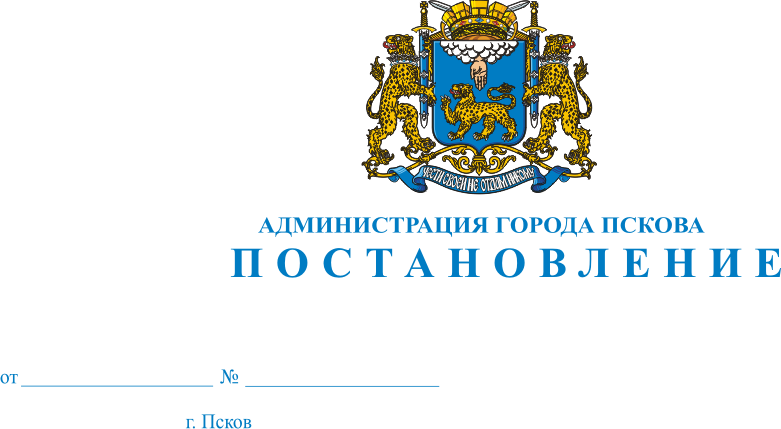 О внесении изменения в Постановление Администрации города Пскова от 21.06.2012 № 1655 «Об утверждении схемы размещения нестационарных торговых объектов и объектов оказания услуг на территории города Пскова» В целях реализации Решения Псковской городской Думы от 05.06.2009 № 801 «Об утверждении структуры Администрации города Пскова», руководствуясь статьями 32 и 34 Устава муниципального образования «Город Псков» Администрация города ПсковаПОСТАНОВЛЯЕТ:1. Внести в Постановление Администрации города Пскова  от 21.06.2012 № 1655 «Об утверждении схемы размещения нестационарных торговых объектов и объектов оказания услуг на территории города Пскова» следующее изменение: 1) пункт 2 изложить в следующей редакции:«Отделу потребительского рынка и услуг Администрации города Пскова (А.В. Сукманов) принимать к рассмотрению заявки, поступающие от субъектов торговли, имеющих намерения установить нестационарный торговый объект на территории города Пскова.». 2. Настоящее Постановление опубликовать в газете «Псковские Новости» и разместить на официальном сайте муниципального образования   «Город  Псков» в сети Интернет.3. Настоящее Постановление вступает в силу с момента официального опубликования.4.   Контроль за исполнением настоящего Постановления возложить на  заместителя Главы Администрации города Пскова Т.Л. Иванову.Глава Администрации города Пскова                                                                            И. В. Калашников